WHEREAS:	Reverend Maurice Rouché was born June 18, 1942 to the late Robert and Lizzie Mae Rouché in Jacksonville, FL. He attended Carver High School in Douglas, GA; and on February 17, 1962 he was united in Holy Matrimony to Pearlie M. Moore. From their union five children were born; andWHEREAS: Reverend Rouché moved his family to Savannah, GA in 1966. He made Savannah Deliverance Center his new church home under the leadership of Apostle Charles Wilkerson. After being led by the Lord, he founded Village Temple Church in Hitch Village on May 13, 1979. The church was renamed Calvary Temple Holiness Church and was relocated to Waters Avenue. He started a branch of Calvary Temple in Douglas, GA and Blackshear, GA from 1994 to 2007; and he also pastored Taylor Chapel Baptist Church in Millwood, GA; and WHEREAS:	Reverend Rouché was used by God in miraculous ways. People were drawn to his ministry from across the region. Calvary Temple became the gospel venue for many Sunday night concerts. Ministries in the City of Savannah, including Pastor Joyce Hall, Pastor Van Marie Green, and Minister Janet Green were saved in Calvary Temple Holiness Church. Pastor Kenneth Rocuhé was ordained by his father at Calvary Temple in 1989. Dr. Rafael Warnock, pastor of the legendary Ebenezer Baptist Church in Atlanta, GA preached his first sermon in Calvary Temple Holiness Church; and  WHEREAS:	Reverend Rouché was known for singing and playing the piano during his early years. He was later known as “Good Time Rouché.” Even when he had no strength to get out of bed, he found strength to sing a song. He will be remembered as an awesome husband, father, grandfather, as well as a great man of faith; and WHEREAS:	Reverend Rouché is survived by his wife of 55 years, Pearlie M. Rouché; two sons, Kenneth Rouché (Denise), Brian Rouché (Michelle); three daughters, Tonya Jackson, Nichol Eskridge (Steve), Cheryl Miles (Jay); one sister Evangelist Gloria Coates (John), 12 grandchildren, 2 great grandchildren, and a host of nieces, nephews, other relatives and friends.NOW, THEREFORE, I Eddie W. DeLoach, on behalf of the Mayor and Aldermen of the City of Savannah acknowledge and recognize the life and service Reverend Maurice Rouché provided to the City of Savannah. He loved God, his family, the church, and all of God’s people. He leaves a legacy of love and will be remembered for his loving personality, kind words, and his smile.  BE IT FURTHER RESOLVED that The Mayor and Aldermen of the City of Savannah extend our deepest and heartfelt sympathy to the family and friends of Revered Maurice Rouché. SIGNED and SEALED May 11, 2017.			             ___________________________________________  Attest:                                                   			          Eddie W. DeLoach, Mayor____	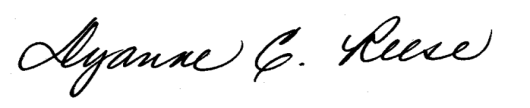 Dyanne C. Reese, Clerk of Council	